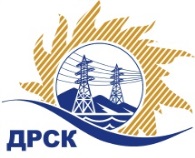 Акционерное Общество«Дальневосточная распределительная сетевая  компания»ПРОТОКОЛ № 575/МЭ-Рзаседания Закупочной комиссии по рассмотрению заявок по открытому электронному запросу предложений на право заключения договора на поставку  «Спецодежда зимняя»Способ и предмет закупки: открытый электронный запрос предложений  на право заключения Договора на поставку «Спецодежда зимняя», закупка 1280 р. 4.2 ГКПЗ 2016 г.ПРИСУТСТВОВАЛИ:  члены постоянно действующей Закупочной комиссии 2-го уровня АО «ДРСК» .ВОПРОСЫ, ВЫНОСИМЫЕ НА РАССМОТРЕНИЕ ЗАКУПОЧНОЙ КОМИССИИ: О  рассмотрении результатов оценки заявок Участников.Об отклонении заявки АО "Меридиан"О признании заявок соответствующими условиям Документации о закупке.О предварительной ранжировке заявок.О проведении переторжкиРЕШИЛИ:По вопросу № 1:Признать объем полученной информации достаточным для принятия решения.Утвердить цены, полученные на процедуре вскрытия конвертов с заявками участников открытого запроса предложений.По вопросу № 2	1. Отклонить заявку Участника АО "Меридиан"  от дальнейшего рассмотрения как несоответствующую требованиям п.2.9; п. 4.2 Технического задания и  пп «б,в» п. 2.8.2.5 Документации о закупке.По вопросу № 3РЕШИЛИ:Признать заявки ООО "ГУП Бисер" (153031, г. Иваново, ул. 23-я Линия, д. 13, стр. 1, пом. 1001), ООО "РОСС-ПРОФИТ" (153012, г. Иваново, ул. 3-го Интернационала, д. 35/31) соответствующими условиям Документации о закупке и принять их к дальнейшему рассмотрению.По вопросу № 4Утвердить предварительную ранжировку предложений Участников:По вопросу № 5 Провести переторжку. Допустить к участию в переторжке предложения следующих участников: ООО "ГУП Бисер" (153031, г. Иваново, ул. 23-я Линия, д. 13, стр. 1, пом. 1001), ООО "РОСС-ПРОФИТ" (153012, г. Иваново, ул. 3-го Интернационала, д. 35/31)Определить форму переторжки: заочная.Назначить переторжку на 15.07.2016 в 15:00 час. (благовещенского времени).Место проведения переторжки: ЭТП b2b-energoОтветственному секретарю Закупочной комиссии уведомить участников, приглашенных к участию в переторжке, о принятом комиссией решенииИсп. Коротаева Т.В.Тел. (4162) 397-205г. Благовещенск«13» июля 2016№Наименование участника и его адрес Цена заявки на участие в закупке1АО "Меридиан" (603055, г. Нижний Новгород, п. Березовая Пойма, ул. Механизаторов, д. 3)11 832 434,75 руб. без учета НДС (13 962 273,01 руб. с учетом НДС) 2ООО "ГУП Бисер" (153031, г. Иваново, ул. 23-я Линия, д. 13, стр. 1, пом. 1001)12 102 974,00 руб. без учета НДС (14 281 509,32 руб. с учетом НДС) 3ООО "РОСС-ПРОФИТ" (153012, г. Иваново, ул. 3-го Интернационала, д. 35/31)12 290 109,00 руб. без учета НДС (14 502 328,62 руб. с учетом НДС) Основания для отклонения1. В представленном Участником образце Костюма мужского/женского на утепляющей прокладке выявлены следующие несоответствия технических характеристик номенклатуры пп.1 п. 2.9 Технического задания и ГОСТа 12.4.236-2011: 1.1 фурнитура: молния, вместо пуговиц неметаллических; 1.2. манжеты на рукавах отсутствуют; 1.3. спинка куртки прямого покроя, длина 79 см. (по утеплителю), данный размер соответствует параметрам без конструктивной прибавки (ГОСТ 12.4.236-2011 Приложение Е), вместо удлиненной спинки 1.4. отсутствует внутренний ветрозащитный клапан; 1.5. меховой воротник пришит к верхней части куртки, а не к утеплителю - нарушение п. 5 Технических требований ГОСТа 12.4.236-2011 ССБТ; 1.6.  фирменная символика изображена полностью желтого цвета,  написанная с ошибками; 1.7. у полукомбинезона и брюк хлопчатобумажная  тесьма пришита по утепленную подкладку брюк, а не на основное изделие, верхняя часть брюк не регулируется, что противоречит ГОСТ 12.4.236-2011 п. 5 Технического требования.2. Участник не предоставил сертификат на костюм для защиты от проколов и порезов на утепленной подкладке, что не соответствует п 4.2 Технического заданияМесто в предварительной ранжировкеНаименование участника и его адресЦена предложения на участие в закупке без НДС, руб.Балл по неценовой предпочтительности1 местоООО "ГУП Бисер" (153031, г. Иваново, ул. 23-я Линия, д. 13, стр. 1, пом. 1001)12 102 974,00  3,002 местоООО "РОСС-ПРОФИТ" (153012, г. Иваново, ул. 3-го Интернационала, д. 35/31)12 290 109,00  0,00Ответственный секретарь Закупочной комиссии  2 уровня АО «ДРСК»____________________М.Г. Елисеева